Hva har vi gjort? Hva har vi lært?Se på nøkkelsetningene om elektrisk strøm på side 2–3 i lærlingheftet. 
Skriv ned en nøkkelsetning for hver aktivitet.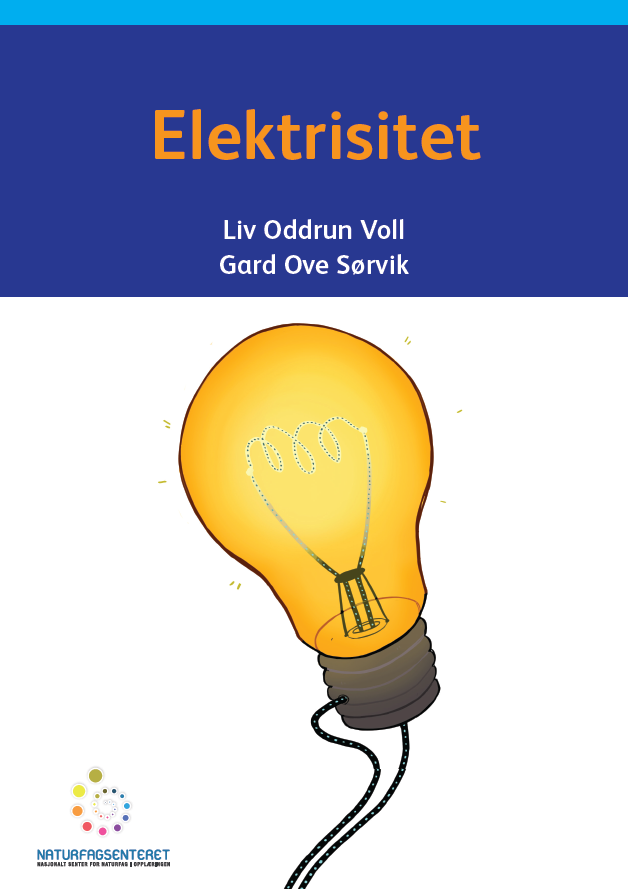 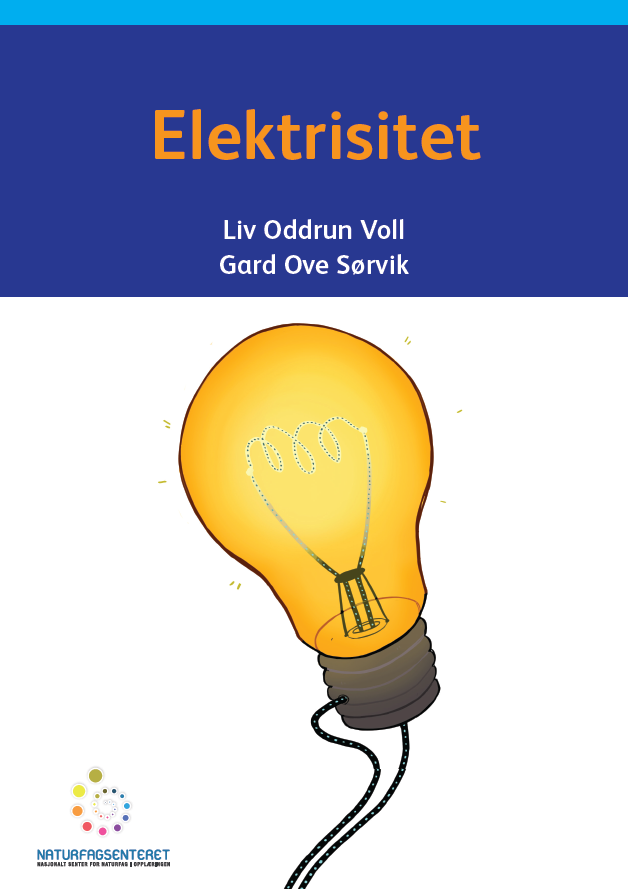 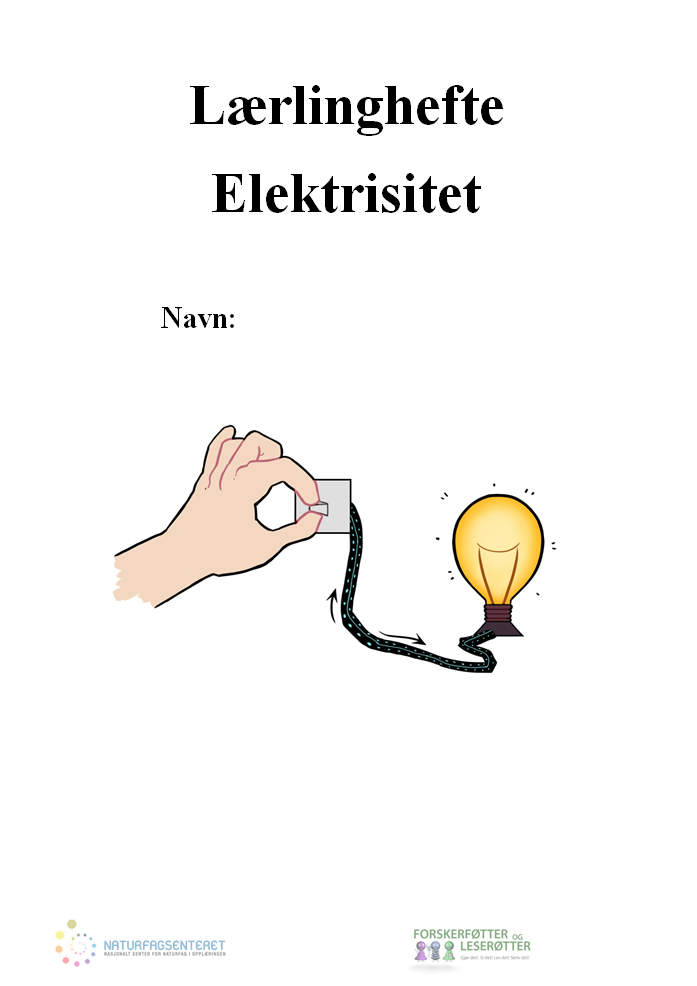 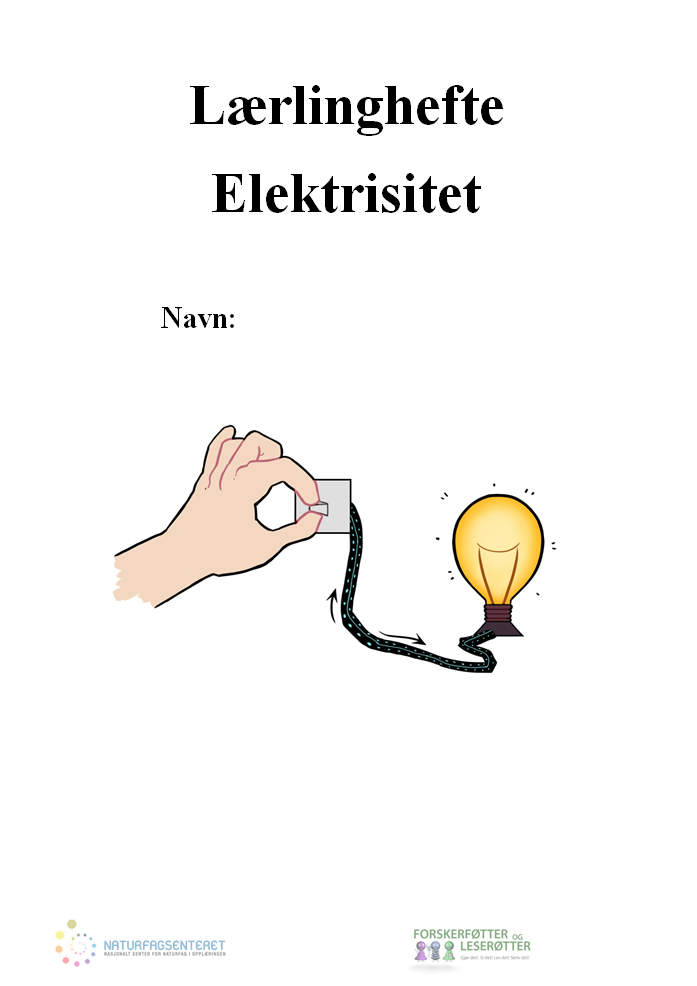 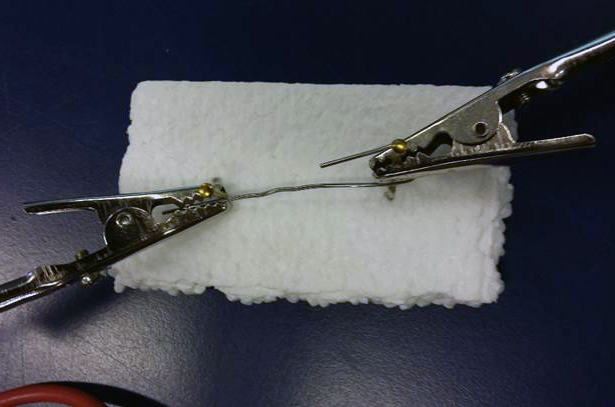 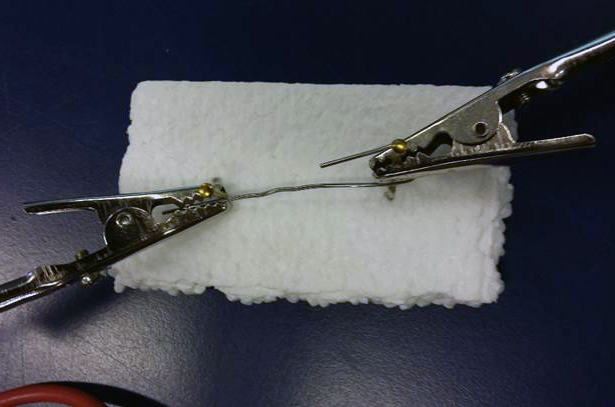 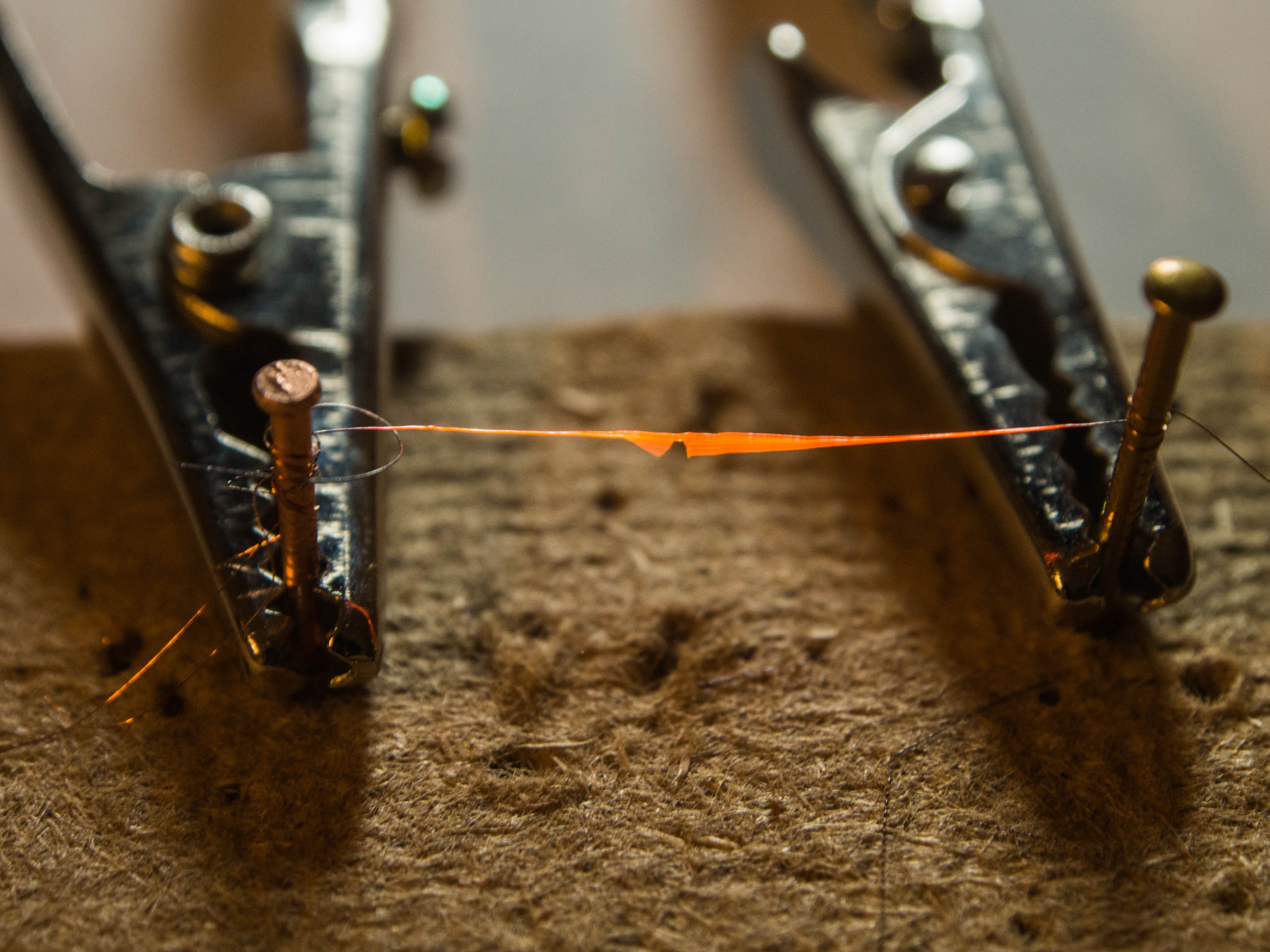 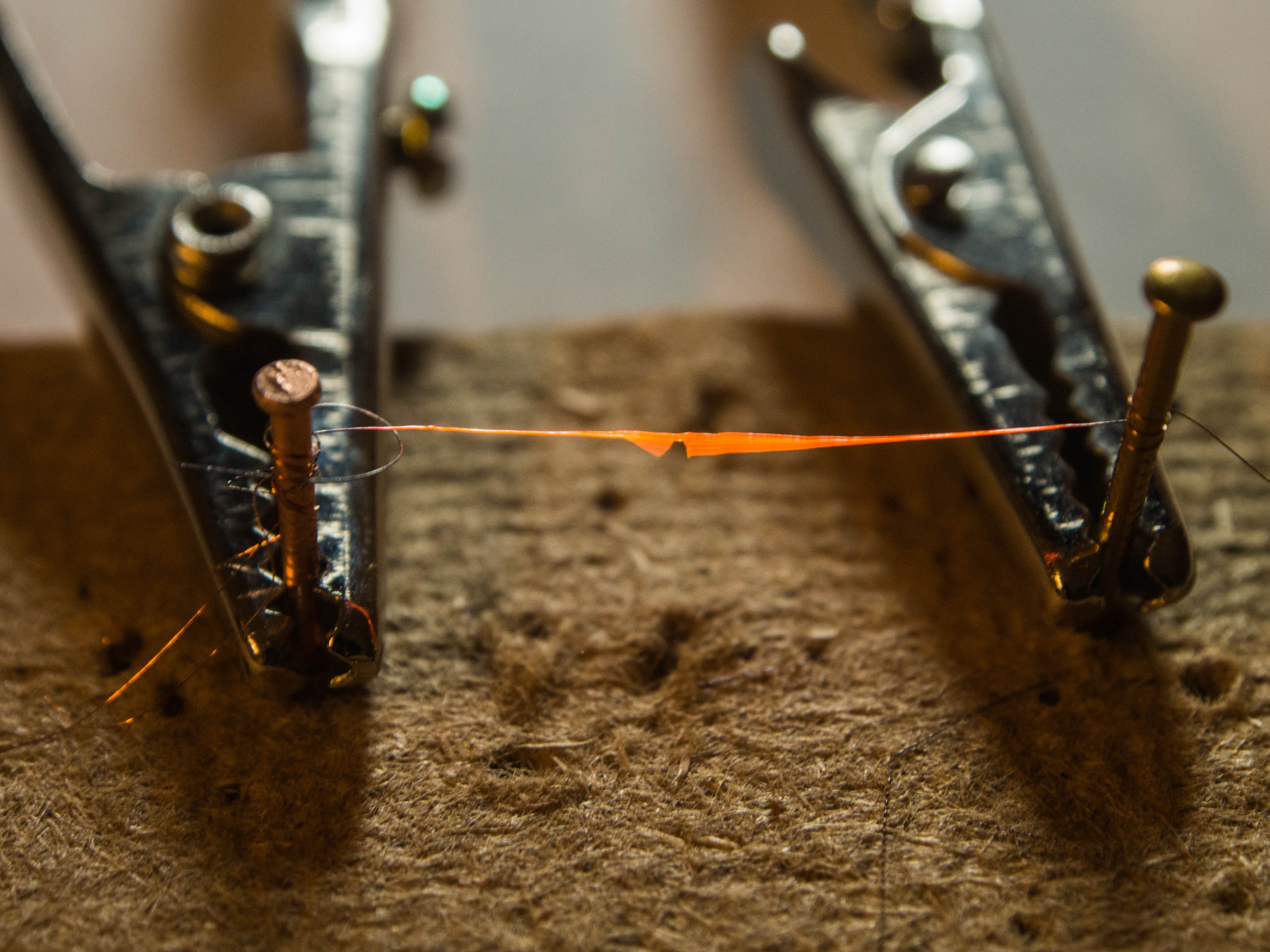 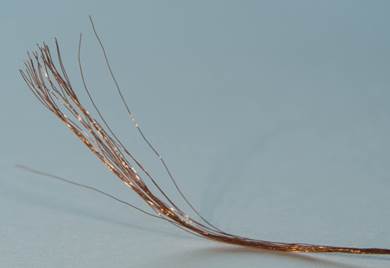 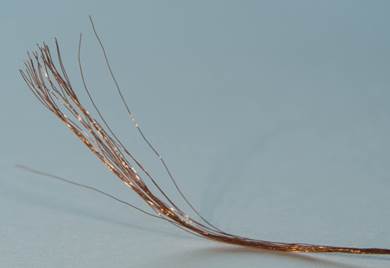 